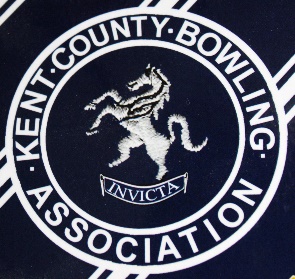 PAUL PROCTOR								STEVE SAVAGE		PRESIDENT 								             TEAM MANAGER							                                        Mob: 	07780446                         HCL V HAMPSHIRE SATURDAY 20th MAY 2023@ BANISTER PARK 11AMRESERVES to TRAVEL:    	       TOTAL POINTS:    				TOTAL POINTS:  J HASKINSVCDT BISHOPBROMLEYP DEEHEYBAKERSJ SANFORDBROMLEYT MARSHMENTVCDJAMES KINGVCDD HANMOREBOROUGH GREEND WEYANDST LAWRENCEMAX FISHEREMPIREN TRUEBBROMLEYS KNIGHTMARDENS LOVELLBROMLEYI JENNERAPPLEYARDG CARPENTERHALLSC SMITHBROMLEYK WEYANDST LAWRENCEA LAWRENCEST LAWRENCED SINGERBROMLEYM RUTTYBAKERSM CLIFFORDPENINSULAJ ROWEBOROUGH GREENN BOWDENAPPLEYARDD STERNEBEARSTEADS MARRETTVCDKENT510151821RINK211815105123456TOTALS